МИНИСТЕРСТВО СОЦИАЛЬНОГО РАЗВИТИЯ ПЕРМСКОГО КРАЯПРИКАЗот 28 декабря 2022 г. N 33-01-03-1274ОБ УТВЕРЖДЕНИИ СПИСКА СОЦИАЛЬНО ОРИЕНТИРОВАННЫХНЕКОММЕРЧЕСКИХ ОРГАНИЗАЦИЙ, НЕ ЯВЛЯЮЩИХСЯ ГОСУДАРСТВЕННЫМИ(МУНИЦИПАЛЬНЫМИ) УЧРЕЖДЕНИЯМИ, ОКАЗЫВАЮЩИХ РЕАБИЛИТАЦИОННЫЕСОЦИАЛЬНЫЕ УСЛУГИ ЛИЦАМ, ИМЕЮЩИМ ОПЫТ ЗЛОУПОТРЕБЛЕНИЯНАРКОТИЧЕСКИМИ СРЕДСТВАМИ, ПСИХОТРОПНЫМИ ВЕЩЕСТВАМИИ АЛКОГОЛЕМ, В ТОМ ЧИСЛЕ ОБЩЕСТВЕННО ПОЛЕЗНЫЕ УСЛУГИПО СОЦИАЛЬНОЙ ТРУДОВОЙ РЕИНТЕГРАЦИИ ЛИЦ, ОСУЩЕСТВЛЯВШИХНЕЗАКОННОЕ ПОТРЕБЛЕНИЕ НАРКОТИЧЕСКИХ СРЕДСТВ И ПСИХОТРОПНЫХВЕЩЕСТВ, СТРАДАЮЩИХ АЛКОГОЛИЗМОМ, НА ТЕРРИТОРИИПЕРМСКОГО КРАЯВ соответствии с постановлением Правительства Пермского края от 29 июля 2020 г. N 560-п "Об утверждении Порядка предоставления субсидий социально ориентированным некоммерческим организациям, не являющимся государственными (муниципальными) учреждениями, на оказание реабилитационных услуг лицам, имеющим опыт злоупотребления наркотическими средствами, психотропными веществами и алкоголем", протоколом N 2 заседания конкурсной комиссии по проведению отбора социально ориентированных некоммерческих организаций, не являющихся государственными (муниципальными) учреждениями, на получение субсидии с целью возмещения затрат на оказание реабилитационных социальных услуг лицам, имеющим опыт злоупотребления наркотическими средствами, психотропными веществами и алкоголем, от 19 декабря 2022 г. приказываю:1. Утвердить список социально ориентированных некоммерческих организаций, не являющихся государственными (муниципальными) учреждениями, оказывающих реабилитационные социальные услуги лицам, имеющим опыт злоупотребления наркотическими средствами, психотропными веществами и алкоголем, в том числе общественно полезные услуги по социальной трудовой реинтеграции лиц, осуществлявших незаконное потребление наркотических средств и психотропных веществ, страдающих алкоголизмом, на территории Пермского края.2. Начальнику отдела документационного обеспечения Министерства социального развития Пермского края (далее - Министерство) обеспечить:2.1. направление копии настоящего приказа в межрайонные территориальные управления, территориальные управления Министерства;2.2. ознакомление с настоящим приказом заместителя министра, начальника отдела социального обслуживания Министерства, начальника юридического отдела Министерства, начальника отдела развития социальной инфраструктуры Министерства, начальника управления по осуществлению государственного контроля и надзора Министерства;2.3. направление копии настоящего приказа в соответствующие органы и организации согласно пункту 1 приказа Министерства от 24 июля 2009 г. N СЭД-33-01-01-130 "Об обеспечении единства правового пространства";2.4. опубликование настоящего приказа в средствах массовой информации, на сайте Министерства www.minsoc.permkrai.ru.3. Настоящий приказ вступает в силу с момента его подписания.4. Контроль за исполнением настоящего приказа возложить на заместителя министра.МинистрП.С.ФОКИНУТВЕРЖДЕНприказомМинистерства социальногоразвития Пермского краяот 28.12.2022 N 33-01-03-1274СПИСОКСОЦИАЛЬНО ОРИЕНТИРОВАННЫХ НЕКОММЕРЧЕСКИХ ОРГАНИЗАЦИЙ,НЕ ЯВЛЯЮЩИХСЯ ГОСУДАРСТВЕННЫМИ (МУНИЦИПАЛЬНЫМИ)УЧРЕЖДЕНИЯМИ, ОКАЗЫВАЮЩИХ РЕАБИЛИТАЦИОННЫЕ СОЦИАЛЬНЫЕУСЛУГИ ЛИЦАМ, ИМЕЮЩИМ ОПЫТ ЗЛОУПОТРЕБЛЕНИЯ НАРКОТИЧЕСКИМИСРЕДСТВАМИ, ПСИХОТРОПНЫМИ ВЕЩЕСТВАМИ И АЛКОГОЛЕМ, В ТОМЧИСЛЕ ОБЩЕСТВЕННО ПОЛЕЗНЫЕ УСЛУГИ ПО СОЦИАЛЬНОЙ ТРУДОВОЙРЕИНТЕГРАЦИИ ЛИЦ, ОСУЩЕСТВЛЯВШИХ НЕЗАКОННОЕ ПОТРЕБЛЕНИЕНАРКОТИЧЕСКИХ СРЕДСТВ И ПСИХОТРОПНЫХ ВЕЩЕСТВ, СТРАДАЮЩИХАЛКОГОЛИЗМОМ, НА ТЕРРИТОРИИ ПЕРМСКОГО КРАЯ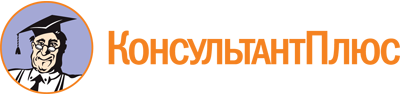 Приказ Министерства социального развития Пермского края от 28.12.2022 N 33-01-03-1274
"Об утверждении списка социально ориентированных некоммерческих организаций, не являющихся государственными (муниципальными) учреждениями, оказывающих реабилитационные социальные услуги лицам, имеющим опыт злоупотребления наркотическими средствами, психотропными веществами и алкоголем, в том числе общественно полезные услуги по социальной трудовой реинтеграции лиц, осуществлявших незаконное потребление наркотических средств и психотропных веществ, страдающих алкоголизмом, на территории Пермского края"Документ предоставлен КонсультантПлюс

www.consultant.ru

Дата сохранения: 30.06.2023
 N п/пНаименование социально ориентированной некоммерческой организацииЮридический адрес/фактический адрес социально ориентированной некоммерческой организацииФИО руководителя социально ориентированной некоммерческой организацииАдрес сайта, электронной почты, телефоны социально ориентированной некоммерческой организации123451Благотворительный фонд социальной и правовой поддержки граждан "НЕЗАВИСИМОСТЬ"Пермский край, г. Лысьва, ул. Садовая, 90Стариков Олег Борисовичнезависим.рф,bfniezavisimost@mail.ru,8 (34249) 6-28-44,891278606352Автономная некоммерческая организация по пропаганде здорового образа жизни и профилактике социально значимых заболеваний "Территория жизни"г. Пермь, ул. Янаульская, д. 13/Пермский край, Добрянский г.о., пос. Нижний Лух, ул. Советская, д. 23Вильгельм Григорий Андреевичvilgelm.grigory@yandex.ru,8 (342) 2077213, 89824433053, 890280007153Некоммерческая организация Благотворительный Фонд "Источник Надежды"г. Пермь, ул. Уральская, д. 93, офис 1/Пермский край, Добрянский г.о., деревня Ветляны, ул. Школьная, д. 3Поварницин Сергей Витальевичis-n.ru, is.nad@yandex.ru,89194601911,895233377464Благотворительный фонд "Новый Свет"Пермский край, г. Чайковский, ул. Промышленная, д. 4/Пермский край, г. Чайковский, дер. Степаново, ул. Молодежная, д. 3Голдобин Евгений Владимировичwww.novsvet59.ru,fond-nl@mail.ru,8 (342241) 4-67-17,8 (342241) 5-66-70